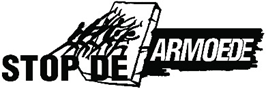 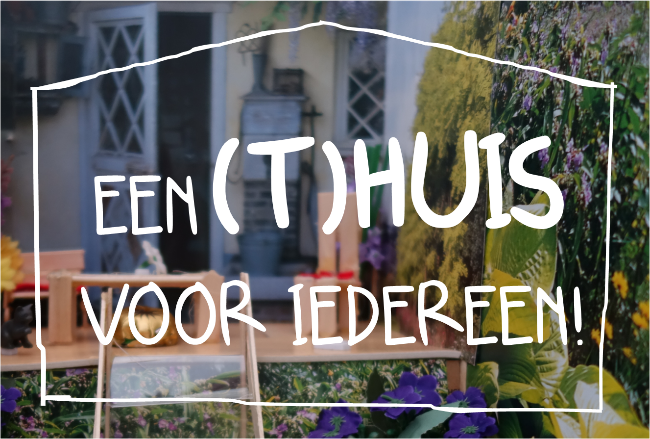 Persbericht STOP DE ARMOEDE Actie 15 oktober te Aalst Grote Markt Aalst 15u-17uwww.stopdearmoede.welzijn.netMeer info? Eva Petit – 0485 95 69 15eva@vierdewereldgroepaalst.beEen (t)huis voor iedereen! 17 oktober is de Werelddag van Verzet tegen Armoede. In Aalst organiseert Werkgroep ‘Stop de Armoede’, een samenwerkingsverband van middenveldorganisaties en mensen in armoede, jaarlijks een sensibiliserende actie in het straatbeeld. Dit jaar roepen ze op voor solidaire antwoorden en actie tegen de wooncrisis. Meer dan 2.400 Aalstenaars staan op de wachtlijst voor een sociale woning. In Vlaanderen zijn dat 180.000 gezinnen. Zij hopen een betaalbare woning te kunnen huren. De realiteit is dat ze vaak jaren moeten wachten. Wie een woning met drie slaapkamers nodig heeft, wacht gemiddeld meer dan 4 jaar. Ter vergelijking: 6 jaar geleden (2016), wachtten 1.258 mensen in Aalst op een sociale woning. Dit is zowaar een verdubbeling! De nood wordt elke dag prangender! Deze gezinnen moeten met een klein budget op zoek naar een woning op de private huurmarkt. Daar krijgen ze te maken met heel wat concurrentie: tientallen kandidaten per woning. Want de goede woningen zijn zo weg. Gezinnen in armoede hebben vaak geen keuze en komen terecht in een ongezonde of te kleine woning. De gevolgen van slechte huisvesting wegen door op heel het gezin: gezondheidsproblemen, stress, minder onderwijskansen, sociaal isolement,…Net als iedereen verlangen mensen in armoede ook naar een goede thuis, een tuintje waar het aangenaam vertoeven is, een plek om zich thuis te voelen. Maar de schaarste aan betaalbare woningen, discriminatie en lange wachtlijsten maken dat deze dromen, die we als mens allemaal hebben, ver weg staan van de realiteit. Daarom roepen we op om werk te maken van een solidair woonbeleid met meer betaalbare en kwalitatieve woningen, want iedereen heeft recht op een goed dak boven zijn hoofd!Originele actie rond wonen op de Grote Markt Op zaterdag 15 oktober op de Grote Markt in Aalst werd de droom van zovele mensen op wachtlijsten en in moeilijke leefomstandigheden visueel gemaakt. Deelnemers werden uitgenodigd om in de schoenen van mensen in armoede te gaan staan. Op de ‘te huur/te duur-muur’ konden ze ondervinden hoe moeilijk het is om vanuit die schoenen een betaalbare en degelijke woning te vinden. In creatieve ‘kijkwoningen’ kon je de woondromen verbeeld zien, terwijl je ondertussen een getuigenis hoorde van een Aalstenaar over de harde realiteit waar hij/zij op botst in de zoektocht naar een menswaardige woonst. De actie gemist? Je kan de kijkwoningen bekijken en de getuigenissen beluisteren in de Sint-Martinuskerk van 7 november tot 22 december 2022. Oproep tot solidaire antwoorden en actie tegen de wooncrisis.Iedereen kan iets doen!Wat kan de Vlaamse overheid doen?Meer betaalbare woningen	Het bouwritme van sociale woningen moet omhoog, want zij zorgen ervoor dat gezinnen betaalbaar en kwaliteitsvol kunnen wonen. Stimuleer ook eigenaars op de private huurmarkt om hun woning sociaal te verhuren via een Sociaal Verhuurkantoor.Huurpremie voor wie wacht op een sociale woningWie aan het wachten is op een sociale woning, betaalt een hoge huurprijs op de private huurmarkt in ruil voor vaak weinig woonkwaliteit. Deze gezinnen moeten 4 jaar op de wachtlijst staan en aan strenge voorwaarden voldoen, voor ze recht hebben op een huurpremie. Wie in een slechte woning woont, komt al niet in aanmerking. Zo missen veel gezinnen deze premie. Deze premie al vanaf 1 jaar toekennen en de voorwaarden versoepelen zou veel verschil maken!Wat kan er lokaal gebeuren?Oplossingen voor wie in een slechte woning woontStad Aalst controleert huurwoningen op kwaliteit en levert een conformiteitsattest af. Dat is een goede zaak. We vragen om tegelijkertijd ook in te zetten op (tijdelijke) huisvesting als overgangsmaatregel voor gezinnen wiens woning ongeschikt- of onbewoonbaar werd verklaard en die hun woning moeten verlaten. Stimuleer ook eigenaars om hun huurwoning te renoveren zodat er kwalitatieve huurwoningen op de huurmarkt blijven.Discriminatie aanpakkenWe stellen vast dat de zoektocht naar een woning moeilijker verloopt voor wie een uitkering heeft, van andere origine is, een groot gezin heeft,… Deze discriminatie moet aangepakt worden. Dit kan via praktijktesten en maar ook door in gesprek te gaan met verhuurders.Uitbreiding van de lokale huurtoelageVoor heel wat gezinnen met een laag inkomen gaat meer dan de helft van hun gezinsbudget naar de betaling van de huur. Een uitbreiding van de lokale huurtoelage via het OCMW voor alle gezinnen die ingeschreven zijn op de wachtlijst voor een sociale woning, zou hen extra ademruimte geven. Dialoog met sociale huurdersInvesteer als sociale woningmaatschappij in een positieve dialoog met sociale huurders. Organiseer inspraak, installeer een vertrouwenspersoon in de wijk, luister naar de huurders en werk samen aan buurtgerichte initiatieven en concrete oplossingen.Hoe kan jij het verschil maken?Heb je een woning die je verhuurt of wil verhuren? Je kan kwetsbare gezinnen een warme thuis geven door te verhuren via het Sociaal Verhuurkantoor in jouw regio. Je wordt als eigenaar ontzorgd, want het beheer en onderhoud van de huurwoning gebeurt door het Sociaal Verhuurkantoor. Bovendien geniet je zo van fiscale voordelen en renovatie- en energiepremies.www.verhuurgerust.be Ook als je geen woning verhuurt, kan je iets doen: door níet te oordelen of te veroordelen op wat je ziet aan de buitenkant. Door open en onbevangen te luisteren, hoor je hoe mensen hun leven écht is gegaan en tegen welke muren zoveel gezinnen in armoede botsen. Steek mee je nek uit als je uitsluiting ziet of getuige bent van discriminatie. Er niet alleen voor staan maakt een wereld van verschil!BIJLAGE: getuigenissen“Ik ben mama van 3 kinderen. Ik heb één inkomen en zoek een woning met minstens 3 slaapkamers. Voor minder dan 750 euro vind je helemaal niets. Dat is de helft van mijn inkomen. En dan heb ik nog niet eens gas en elektriciteit meegeteld. Dan schiet er niet veel meer over om van te leven. Waar we nu wonen, slapen mijn oudste kinderen in de living. Ze hebben geen privacy en geen eigen slaapkamer. Ik wil mijn kinderen zo graag een eigen kamer geven, een plek om hun huiswerk te kunnen maken.“Een slechte woning maakt je eenzaam. Wie wil er iemand uitnodigen in een woning waar de schimmel op de muren staat? Waar de tegels naar beneden vallen? Ook de vriendjes van de kinderen komen hier niet over de vloer.De kinderen zijn vaak ziek. De lucht is hier echt niet gezond. Zo missen ze veel schooldagen en geraken ze achterop in de klas.”“Eigenaars kunnen hun woning sociaal verhuren via het Sociaal Verhuurkantoor. Sommige eigenaars zijn bang omdat ze denken dat hun woning schade gaat oplopen. De negatieve verhalen over mensen die een woning in slechte staat achterlaten, dat blijft hangen. We horen te weinig positieve verhalen over sociaal huren. Heel veel mensen zorgen goed voor hun woning en betalen eerst hun huur, dan pas de rest. De stempel van armoede, die geraak je moeilijk kwijt.” “Ik wou graag een appartement met plaats voor mijn wasmachine, maar dat is hier niet. Het is hier klein, een living, badkamer en een slaapkamer zonder ramen. Het was krijgen wat er te krijgen viel. Echt graag woon ik hier niet. Er staat rommel in de gang, het stinkt hier. Als je zo diep zit, heb je het niet voor het kiezen. Je kan geen eigen keuzes maken. Je wil je leven in eigen handen nemen, maar dat lukt niet.”“Ik heb in een appartement gewoond dat uiteindelijk onbewoonbaar werd verklaard. Ik sliep al jaren op mijn zetel want het plafond in de slaapkamer was naar beneden gekomen. De WC werkte niet, ik kon geen douche meer nemen,… En van de huisbaas hoorde ik helemaal niks. Het was daar onleefbaar. Maar ik had tenminste een dak boven mijn hoofd. Nadat mijn studio onbewoonbaar verklaard was en ik eruit moest, was het overleven. Iets anders vond ik niet direct. Wel veel naar studio’s gaan kijken, maar ik pakte overal naast. Ze zagen mij niet graag komen met mijn uitkering. Ik heb op het koude asfalt geslapen onder een camion, ik heb in Niemandsland (nachtopvang) gezeten. Ik voelde mij een nul, ik voelde mij een nummer en een nummer heeft geen betekenis. Uiteindelijk heb ik via-via een nieuwe studio gevonden. Ze hebben mij in de Vierdewereldgroep geholpen met zoeken, want zelf was ik de moed kwijt. Da’s niet gemakkelijk, hulp vragen. Ge wilt het liever allemaal zelf doen. Ik wou dat ik mijn kinderen een paleis kon geven, maar dat kan ik niet... Ik droom niet meer van een huis. Mijn grootste droom is dat zij gelukkig worden en niet moeten meemaken wat ik moet meemaken. ‘Leef, alsof het je laatste dag is’, het liedje van André Hazes junior, dat is mijn motto. Maar dat is geen keuze. Ik leef elke dag alsof het mijn laatste dag is… omdat ik niet anders kan.” AchtergrondinfoDe Werkgroep Stop de Armoede is een samenwerkingsverband tussen verschillende Aalsterse organisaties. Elk jaar rond 17 oktober organiseren zij een breed sensibiliseringsmoment in de strijd tegen armoede. Want armoede is een onrecht!www.stopdearmoede.welzijn.net www.17oktober.beContactgegevensEva Petit  -  0485 95 69 15  -  eva@vierdewereldgroepaalst.be